Dzień 3Temat dnia:  Owady na łące„Bocian łapie żaby” – zabawa dydaktyczna. Dzieci siedzą przy stoliku, łapią żaby (wycięte szablony z bloku technicznego.Zabawa poranna „Na łące”„Na łące gra muzyka” – zabawy przy muzyce.Słuchanie muzyki P. Czajkowskiego Walc kwiatów – wizualizacja. Omówienie z dzieckiem, co może się dziać na łące (owady grają, kwiaty tańczą walca itp.).  Przygotowanie akcesoriów, na których dzieci będą grać tworząc orkiestrę (rolki po ręcznikach papierowych, woreczki foliowe, folia alumniniowa, gazeta).Tworzenie orkiestry:Orkiestra - bzyczenie pszczółki – bzzzz – naśladowanie odgłosów przez tubę z rolki, - fruwanie biedronki – naśladowanie odgłosu poprzez pocieranie woreczka foliowego, „gra konika polnego” - naśladowanie odgłosu poprzez szeleszczenie folią aluminiową,  fruwanie motyla – naśladowanie skrzydełek gazetą.Link do utworu„Walc kwiatów”:https://youtu.be/GC7PycSBILcKolorowanie obrazków  biedronki (do wyboru)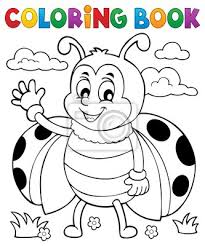 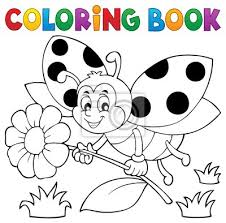 